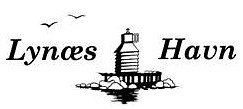 Lynæs HavnerådReferat af møde den 6. november 2019 i Sejlklubbens lokaler.Deltagere, repræsentanter fra: Lynæs Havn, Lynæs Sejl- og Kajakklub, Lynæs Surfcenter, Lynæs Windsurfing Club, Lynæs Bådelaug, Lynæs Jollelav, Sailors Corner, Tøjfirmaet ”Knokleriet”, Skolen ved Havet. Afbud fra: Yachtbroker, Badeklubben Lynæs Havbad, DSRS.Referent: Bent Bennedsen.Dagsorden: Andre aktiviteter i 2019.Lyn-X 2020Fremtiden for HavnerådetNæste mødeEventueltAction1.2.3.Fremtidige aktiviteter i 2019.Lynæs Sejl- og Kajakklub står for det praktiske i forbindelse med et vintersolhvervs-arrangement i lighed med de tidligere år. ”Fejringen” af Vintersolhvervet er et Havnerådsarrangement, og derfor åbent for alle, også folk uden tilknytning til havnen. Solhvervet indtræffer lørdag den 21. december, og arrangementet starter kl. 19:00.Lyn-X 2020 – Hvem gør hvad?Lyn-X 2020 afvikles fredag den 12. juni med travaljeroning m.m., samt lørdag den 13. juni med alle de øvrige aktiviteter.På Lyn-X mødet den 9. oktober blev opgaverne (arbejdspakker) fordelt mellem de forskellige klubber og foreninger således:AP1 Program:              (Mangler)AP2 Hjemmeside:        SurfcenteretAP3 Parkering:            BådelaugetAP4 Idrætsskolen:       Det undersøges om Idrætsskolen vil deltage(AP5 Juniorklippekort:   Udelades i 2020 pga. begrænset interesse i 2018.)AP6 Travaljeroning:     Surfcenteret.AP7 Oprydning m.m.:  BadeklubbenAP8 Sikkerhed:           DSRS.Aktiviteter:Bådelauget:Åbent hus.”Fiskedam”.Modelbåde.Salg af fiskefrikadeller i samarbejde med Sailors Corner.”Gå planken ud” i/over havnebassinet.Åben båd på ”Pandion”, foredrag om samme.Marinehjemmeværnet.”Vallenberg”? (Surfcenteret undersøger)Sailors Corner:Telt på forpladsen med diverse aktiviteter og gæsteudstillere.HoppeborgLynæs Jollelav:Organisering af arealet i samarbejde med havnens personale.Lynæs Windsurfing Club:Overvejer introduktion til Windsurfing, især hvis der kan tilvejebringes et bedre bookingsystem end i år.Surfcenteret:Åbent hus.TravaljeroningIntroduktion til KitesurfingUndersøger mulighederne for at etablere en kabelbane til ”surf simulering”.”Knokleriet”:”Markedsplads” med deltagelse af butikker i Hundested.Skolen ved Havet:Gåture med fagligt indholdKemi demonstrationAndet under overvejelseLynæs Sejl- og Kajakklub:Sejlads i joller for juniorer.Øvrige aktiviteter afventer bestyrelsesbeslutningBør der være en arbejdspakke dedikeret til søgning af sponsorater til Lyn-X? Josefine udarbejder en plan for organisering af denne opgave.TimeWinder: Vi bør have en informationsstand på TimeWinder, og de bør inviteres til at deltage i Lyn-X. Josefine kontakter arrangørerne.Program:Det er vigtigt, at alle aktiviteter medtages og beskrives korrekt i programmet.Der skal derfor afsættes tid til, at programmet udsendes til korrektur i god tid inden trykning og iværksættelse af øvrige markedsføringsaktiviteter:Den 1. februar skal alle have afleveret input til programmet.Den 17. februar udsendes programmet til korrektur.1. marts er indholdet af programmet godkendt, og det er klar til trykning.Fremtidige møder i Havnerådet:Det blev besluttet, at der fremover kun skal afholdes to egentlige Havnerådsmøder. Resten af Havnerådets opgaver varetages af udvalg, der nedsættes af Havnerådet.Der vil derfor fremover blive afholdt et møde i november, hvor næste års aktiviteter besluttes, og der nedsættes udvalg til varetagelse af disse. På dette møde vil der også være valg til formandsposten.Der afholdes endnu et møde efter Lyn-X, ultimo juni. Formålet med dette er evaluering af Lyn-X, status på første del af året, samt evt. justering af planerne for resten af året. JosefineAlleSurfsenteretJosefineJosefineAlle4.Eventuelt.Intet5.Næste møde i Havnerådet:                  Torsdag den 9. januar 2020 kl. 19:00 i Sejlklubbens lokaler.Dagsorden: 1. Andre aktiviteter i 2020.2. Lyn-X 2020.3. Valg af formand.4. Næste møde.5. Eventuelt.Alle